Что такое СПТ( социально – психологическое тестирование)?Это государственная профилактическая мера, которая позволяет вовремя заметить возникающие проблемы в молодежной среде. На всей территории РФ проводится обязательное единовременное социально- психологическое тестирование на основе Единой методики СПТ.Если тебе 13 или 14 лет, то участие в СПТ возможно исключительно при наличии письменного информированного согласия одного из родителей. С 15 лет ты сам даешь письменное информированное согласие. Основные принципы тестирования- КонфиденциальностьКаждому обучающемуся, принимающему участие в тестировании, присваивается индивидуальный код участника, который делает невозможным персонификацию данных.- Принцип ненаказуемостиРезультаты тестирования не может быть использован для формулировки заключения о наркотической или иной зависимости и не являются основанием для применения мер дисциплинарного наказания.- Принцип помощиПо результатам тестирования можно обратиться за помощью к психологу.- Принцип добровольностиТестирование – дело добровольное, однако у каждого гражданина Российской Федерации, наряду с правами, существуют еще и обязанности.Согласно ФЗ No 273 «Об образовании в РФ», обучающиеся обязаны заботиться о сохранении и об укреплении своего здоровья, стремиться к нравственному, духовному и физическому развитию и самосовершенствованию.Участие в СПТпоможет тебе определить:-поведенческие и психологические особенности,которые при определенных обстоятельствах могут стать значимыми факторами рискаупотребления наркотических средств и психотропных веществ;-личностные качества, которые являются факторами защиты для конструктивного, успешного и ответственного поведения в обществе;- навыки совладания со стрессом: принятия решений, обращения за социальной поддержкой, избегания опасных ситуаций.Твое участие в тестировании поможет найти более верные пути для организации воспитательной деятельности в твоем образовательном учреждении, помощи тебе и твоим сверстникам, снижающий риск оказаться вовлеченными в проблемы, связанные с употреблением наркотических средств.ТЕСТИРОВАНИЕ- это способ вовремя узнать о твоих трудностях и вовремя обратиться за помощью!Если ты активный, смелый, с твердой гражданской позицией, сторонник здорового образа жизни, тебе не безразличны твоя судьба, твои друзья и одноклассники, прими участие в социально-психологическом тестировании (СПТ)!«Многие беды имеют своими корнями как раз то, что человека с детства не учат управлять своими желаниями, не учат правильно относиться к понятиям можно, надо, нельзя»Сухомлинский В.А.ВЫ НАШЕ БУДУЩЕЕ!Вам посчастливилось жить в XXI веке. Вы – поколение нового тысячелетия! Перед Вами необъятные возможности! Именно в подростковом и молодом возрасте человек хочет обрести свою индивидуальность, отличаться от других, освободиться от контроля и опеки взрослых, жить так, как хочется самому, устанавливать свои нормы и правила, самоутвердиться. Но, порой молодому человеку бывает трудно выбрать свою дорогу и с ним может случиться беда. Современный мир полон соблазнов, которые могут привести к беде: зависимое поведение, проблемы с законом, потеря здоровья. Нам взрослым хочется Вас защитить и предостеречь!Как уберечься от беды?- Пусть твои мечты станут реальными целями и конкретными шагами к их достижению.- Учись расставлять приоритеты в своей жизни.-Научись говорить: "НЕТ!", и себе и другим.- Формируй полезные привычки, делай выбор впользу ЗОЖ.-Избегай компаний, где ценятся вредные привычки.-Помни! За курение, употребление алкогольных напитков, наркотических средств предусмотрена юридическая ответственность.ПОМНИ!ТЫ НЕ ОДИНОК!В случае необходимости можно обратитьсяза помощью к специалистам:Телефон доверия8 (800) 2000-122 -33-33-33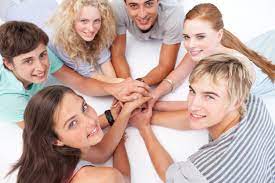 ГБОУ СО «Санаторная школа – интернат г. Калининска»Как
уберечься
от беды?памяткадля обучающихся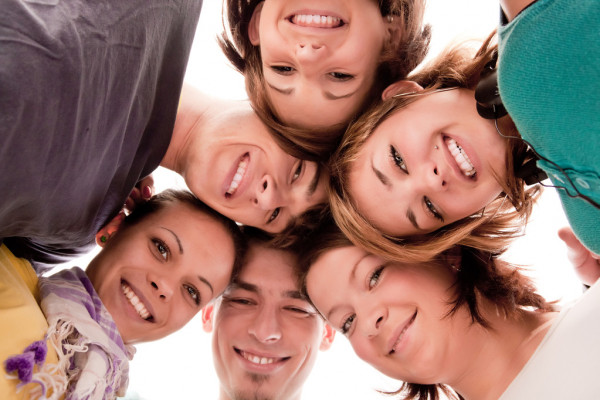 